导师信息 姓名： 戴小杰 英文名： DAI Xiao-jie 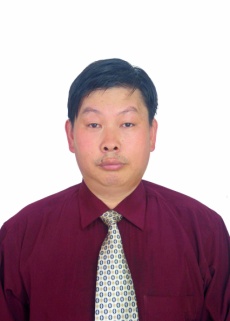 导师类别： 博士生导师 所在专业： 渔业资源 性别： 男 最高学位： 博士 所在单位： 上海海洋大学 上海海洋大学 上海海洋大学 入职年月： 1991-07-30 出生年月： 1966-01-28 职务： 系主任 职称： 教授 研究方向： 渔业资源评估与管理、海洋动物保护 E-Mail： xjdai@shou.edu.cn 通讯地址： 上海市临港新城沪城环路999号上海海洋大学海洋科学学院 上海市临港新城沪城环路999号上海海洋大学海洋科学学院 上海市临港新城沪城环路999号上海海洋大学海洋科学学院 简历： 戴小杰，男，博士，汉族，上海海洋大学海洋科学学院教授，海洋渔业系主任，博士生导师。安徽无为人。研究方向为渔业资源评估和管理、海洋动物保护，重点为大洋性金枪鱼和鲨鱼等中上层鱼类资源。主讲渔业资源评估与管理课程。1994-1996赴中国水产总公司大西洋金枪鱼船队从事生产实践和科学研究。2005年赴美国加州圣迭戈美洲间热带金枪鱼委员会(IATTC)作访问学者5个月；中国水产学会资深会员；上海市水产学会会员;中国远洋渔业协会金枪鱼技术组成员；农业部濒危水生野生动植物种科学委员会委员；中华人民共和国濒危物种科学委员会协审专家；中西太平洋渔业委员会科学分委员会中方团长，北太平洋金枪鱼及类金枪鱼国际科学委员会(ISC)中方团长。多次代表中国参加大西洋金枪鱼养护国际委员会(ICCAT),印度洋金枪鱼委员会(IOTC)、中西太平洋金枪鱼委员会(WCPOFC)和美洲间热带金枪鱼委员会(IATTC)、联合国粮食和农业组织(FAO)、濒危野生动植物种国际贸易公约 (CITES公约)、亚太经济合作组织(APEC)渔业工作组举办的大洋性鱼类资源评估和管理的国际会议。主讲“渔业资源评估与管理”课程获2007年上海市精品课程。《世界金枪鱼渔业渔获物物种原色图鉴》获2007年度海洋局优秀科技图书，发表专著一部，论文30多篇，获国家科技进步二等奖一项。教育经历： 1984年9月～1988年7月 安徽师范大学生物系生物学本科专业 获得理学学士学位； 1988年9月～1991年7月 上海水产大学渔业工程系渔业资源方向的硕士研究生，获得农学硕士学位； 2001年9月～2004年7月 华东师范大学生命科学学院攻读生态学方向博士学位，获得理学博士学位。 工作经历： 1989年7月20日～8月21日赴日本海参加钓捕太平洋柔鱼工作； 1991年8月-1994年8月上海水产大学渔业工程系任教，助教； 1994年8月-1998年12月上海水产大学渔业工程系讲师职称； 1994年8月～1996年10月 应中国水产集团总公司邀请赴大西洋公海延绳钓渔船进行科学研究和生产实践，技术员。 1998年12月-2004年8月上海水产大学海洋学院渔业资源学科副教授 1997年3月23日～30日赴美国西雅图接受渔业科学观察员培训。 2003年6-12月赴东太平洋公海金枪鱼渔业资源调查。 2004年9月-上海海洋大学教授。 研究成果： 主要研究成果： 1. 建立了中国大洋性金枪鱼渔业的数据库(包括渔捞日志系统、科学观察员数据)，为中国的金枪鱼渔业的可持续发展打下坚实的基础； 2. 出版专著一部，发表论文30多篇，其中SCI为4篇、 获奖情况： 1.大洋金枪鱼资源开发关键技术及应用，2010年度国家科技进步二等奖（科技部），第十完成人； 2.大洋性主要中上层渔业资源调查及高效捕捞技术， 2010年度上海市科技进步三等奖，第七完成人； 3.东太平洋和印度洋公海金枪鱼资源开发研究，2009年度中国水产科学研究院科技进步二等奖，第八完成人； 4. 公海主要经济渔业资源开发研究，2007年教育部科技进步二等奖 （第七完成人） 专利著作： 著作：世界金枪鱼渔业渔获物物种原色图鉴，海洋出版社。2007年1月. 实用新型专利：戴小杰，高春霞。实用新型专利：一种双臂式精密切割机，专利号：2012206247076 戴小杰，郑晓春，高春霞。实用新型专利：一种鱼类延绳钓钓钩，专利号：2012206595093.3 戴小杰，耿龙，郑晓春，吴峰。实用新型专利：鱼体肌肉取样装置，专利号：201220663841.7 戴小杰，郑晓春，张艳波，李欢欢，耿龙。实用新型专利：一种鱼类长度测量装置，专利号：201320131435.0 戴小杰，腾云路，李志，李欢欢，郑晓春，吕泽华。实用新型专利：一种鱼类复合测量装置，专利号：201320194837.5 戴小杰，李拜，腾云路，曹群，储丹。实用新型专利：环形体外挂牌标记，专利号：201020510899.9 论文发表： 1、张艳波,戴小杰*，朱江峰等.东南太平洋金枪鱼延绳钓主要渔获种类垂直分布[J].应用生态学报，2015,26（3）:912-918. 2、翟天晨,戴小杰*, 朱江峰. 东太平洋长鳍金枪鱼个体大小与钓获深度的关系[J]. 海洋渔业, 2015,37(1): 10-16. 3、Li W, Dai X*, Tian S, et al. Complete mitochondrial genome of the crocodile shark Pseudocarcharias kamoharai (Lamniformes: Pseudocarchariidae)[J]. Mitochondrial DNA, 2014 (0): 1-3. 4、Li W, Dai X*, Xu Q, et al. The complete mitochondrial genome sequence of Oceanic whitetip shark, Carcharhinus longimanus (Carcharhiniformes: Carcharhinidae)[J]. Mitochondrial DNA, 2014 (0): 1-2. 5、滕云路,戴小杰*,田思泉. 中西太平洋渔业委员会公海登临和检查制度的分析和探讨[J]. 上海海洋大学学报. 2015,24(01):115-120. 6、刘涛,戴小杰*，高春霞.印度洋大眼金枪鱼生长和参数的估算[J]. 上海海洋大学学报,2015，24(01):102-107. 7、刘洪生,蒋汉凌,戴小杰*. 中西太平洋长鳍金枪鱼渔场与海温的关系[J]. 上海海洋大学学报,2014,04:602-607. 8、田思泉,田芝清,高春霞,戴小杰*. 长江口刀鲚汛期特征及其资源状况的年际变化分析[J]. 上海海洋大学学报,2014,02:245-250. 9、韩婵,高春霞,田思泉,戴小杰*. 淀山湖鱼类群落结构多样性的年际变化[J]. 上海海洋大学学报,2014,03:403-410. 10、耿龙,高春霞,韩婵,戴小杰*,田芝清. 淀山湖光泽黄颡鱼的生物学初步研究[J]. 上海海洋大学学报,2014,03:435-440. 11、高春霞,田思泉,戴小杰*. 淀山湖刀鲚的生物学参数估算及其相对单位补充量渔获量[J]. 应用生态学报,2014,05:1506-1512. 12、王绍祥,高春霞,田思泉,戴小杰*. 青草沙水库中上层鱼类群落组成及多样性分析[J]. 上海海洋大学学报,2014,04:594-601. 13、高春霞,田思泉,戴小杰*,吴峰,许友伟. 热带中东大西洋拟锥齿鲨生物学的初步研究[J]. 上海海洋大学学报,2013,02:289-294. 14、高春霞,戴小杰*,吴峰,许友伟. 北大西洋大青鲨年龄和生长初步研究[J]. 上海海洋大学学报,2013,01:120-127. 15、陈彦, 戴小杰*,田思泉,马超,李勇,庄之栋. 上海淀山湖内河蚬的分布与种群生长的初步研究[J]. 上海海洋大学学报,2013,01:81-87. 16、田思泉,高春霞,王绍祥, 戴小杰*. 青草沙水库刀鲚生物学特性初步研究[J]. 上海海洋大学学报,2013,06:835-840. 17、Jiangfeng Zhu, Xiaojie Dai*, Yong Chen. 2011. Species composition and diversity of pelagic fishes based on a longline fishery catch in the North Pacific Ocean. Chinese Journal of Oceanology and Limnology (SCI), 29: 261－269 18、Jiangfeng Zhu, Xiaojie Dai*, Liuxiong Xu, Xinjun Chen, Yong Chen. 2011. Reproductive biology of female blue shark Prionace glauca in the southeastern Pacific Ocean. Environmental Biology of Fishes (SCI), 91: 95－102 19、Xiaojie Dai, Jiangfeng Zhu*, Xinjun Chen, Liuxiong Xu , Yong Chen. 2012. Biological observations on the crocodile shark Pseudocarcharias kamoharai from the tropical eastern Pacific Ocean. Journal of Fish Biology (SCI), doi:10.1111/j.1095-8649.2011.03177.x 20、Jiangfeng Zhu, Liuxiong Xu, Xiaojie Dai*, Xinjun Chen, Yong Chen. 2012. Comparative analysis of depth distribution for seventeen large pelagic fish species captured in a longline fishery in the central-eastern Pacific Ocean. Scientia Marina (SCI), 76: 149－157. 